ALLEGATO A istanza di partecipazione FIGURA PROFESSIONALE- CONSULENTE PEDAGOGICO DI AREA SCIENTIFICAProgetto PNRR – Missione 4: Istruzione e ricerca – Componente 1 – Investimento 3.2: Scuola4.0 – Azione 1 – Next Generation Classroom – Ambienti di apprendimento innovativi - – “A SCUOLA DI FUTURO” Codice M4C1I3.2-2022-961-P-21573CUP: I34D23000400006Al Dirigente Scolastico Istituto Comprensivo “Valle del Fino” di Castiglione M.R.  (TE)Il/la sottoscritto/a_____________________________________________________________nato/a a _______________________________________________ il ____________________codice fiscale |__|__|__|__|__|__|__|__|__|__|__|__|__|__|__|__|residente a ___________________________via_____________________________________recapito tel. _____________________________ recapito cell. _____________________indirizzo E-Mail _______________________________indirizzo PEC_________________________in servizio presso ______________________________ con la qualifica di __________________con contratto a tempo indeterminatoCHIEDEDi partecipare alla selezione per l’attribuzione dell’incarico di CONSULENTE PEDAGOGICO DI AREA SCIENTIFICAA tal fine, consapevole della responsabilita penale e della decadenza da eventuali beneficiacquisiti, nel caso di dichiarazioni mendaci, dichiara sotto la propria responsabilita quantosegue:di aver preso visione delle condizioni previste dal bandodi essere in godimento dei diritti politicidi non aver subito condanne penali ovvero di avere i seguenti provvedimenti penalidi non avere procedimenti penali pendenti, ovvero di avere i seguenti procedimentipenali pendentidi impegnarsi a documentare puntualmente tutta l’attività svoltadi non essere in alcuna delle condizioni di incompatibilità con l’incarico previsti dallanorma vigente1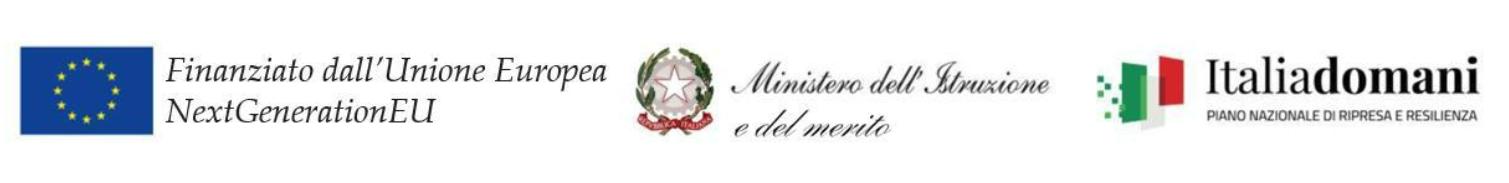 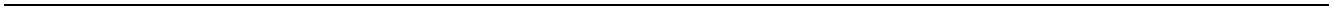 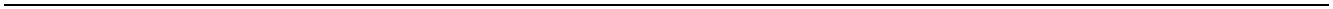 di avere la competenza informatica l’uso della piattaforma on line “Gestione progettiPNRR”di essere in possesso di un titolo di studio accademico coerente con le attività previste;Data___________________ firma_____________________________________________Si allegano alla presenteDocumento di identità in fotocopiaAllegato B (valutazione dei titoli)Curriculum VitaeAllegato C Dichiarazione assenza d’incompatibilitàN.B.: La domanda priva degli allegati e non firmati non verra presa in considerazioneDICHIARAZIONI AGGIUNTIVEIl/la sottoscritto/a, ai sensi degli art. 46 e 47 del dpr 28.12.2000 n. 445, consapevole dellaresponsabilita penale cui puo andare incontro in caso di affermazioni mendaci ai sensi dell'art.76 del medesimo dpr 445/2000 dichiara di avere la necessaria conoscenza della piattaformaPNRR e di quant’altro occorrente per svolgere con correttezza tempestivita ed efficacia icompiti inerenti alla figura professionale per la quale si partecipa ovvero di acquisirla neitempi previsti dall’incarico.Il/la sottoscritto/a, ai sensi della legge 196/03, autorizza e alle successive modifiche eintegrazioni GDPR 679/2016, autorizza l’Istituto Comprensivo “Valle del Fino” di Castiglione M.R. (TE) al trattamento dei dati contenuti nella presente autocertificazione esclusivamente nell’ambito e per i fini istituzionali della Pubblica Amministrazione.Data___________________ firma____________________________________________2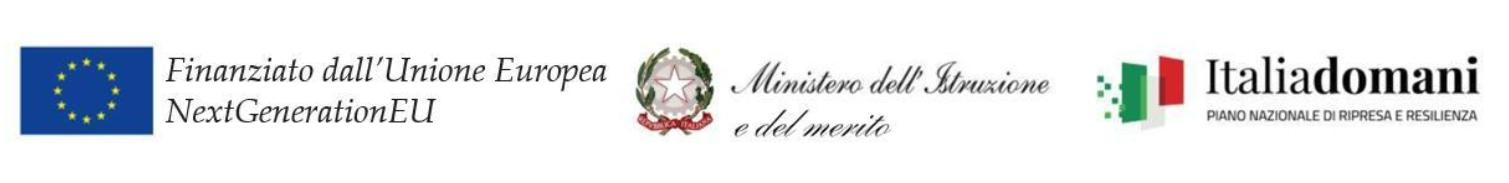 